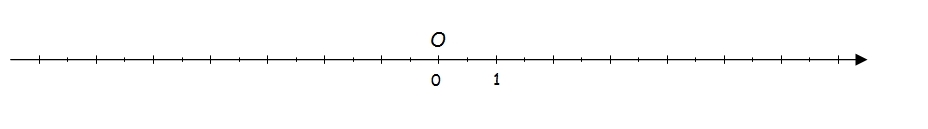 Point : ABCOAbscisse : -2-110On écrit : A(-2)B(-1)C(1)O(0)